6th Grade Black Death InquiryCan Disease Change the World?Can Disease Change the World?Staging the Question: Discuss an example of a recent outbreak of infectious disease and how public officials responded to the outbreak.Staging the Question: Discuss an example of a recent outbreak of infectious disease and how public officials responded to the outbreak.Social Studies Practices  Gathering, Using, and Interpreting Evidence    Comparison and Contextualization   Geographic Reasoning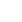 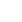 Supporting Question 1Supporting Question 2Supporting Question 3What was the Black Death?How did the Black Death spread so quickly?How did Black Death affect people in the 14th century?Formative Performance TaskFormative Performance TaskFormative Performance Task Write a description of the Black Death that includes its symptoms and where outbreaks occurred in Europe and Asia. Construct a diagram illustrating how the black death spread. Create an annotated illustration depicting how the Black Death affected different groups of people in the 14th century. Integration of Inquiry Process and SkillsIntegration of Inquiry Process and SkillsIntegration of Inquiry Process and SkillsConnect: States what is known about a recent outbreak of infectious disease and makes connections to prior knowledge. Connect:  Identifies key words and ideas that appear in background information and class conversation about how the Black Death spread. Connect: Identifies key words and ideas that appear in background information and class conversation about how people were affected by the Black Death. Wonder: Asks questions to clarify topics or details about the Black Death. Graphic Organizer:Wonder#6Wonder: Predicts answers to inquiry questions about how the Black Death spread based on background knowledge and beginning observation. Graphic Organizer: Wonder#7Wonder: Determines what information is needed to support the investigation and answer questions about how different groups of people were affected by the Black Death. Investigate: Uses both primary and secondary sources to gather information about the symptoms and areas of outbreaks of the Black Death by reading an eyewitness account and examining a painting.Graphic Organizer: Investigate#54Investigate:  Uses different formats as sources of information about the spread of the Black Death by examining visuals and maps depicting the transmission and spread of the disease.Investigate: Summarizes information that answers research questions about how the Black Death affected different groups of people while examining graphs, paintings, and texts which give information about the effects of the Black Death.C3 ResourcesConstruct: Organizes notes and ideas and develops an outline of the symptoms and outbreaks of the Black Death.Construct: Combines information and weighs evidence to draw conclusions and create meaning.Graphic Organizer:Construct#19Construct: Makes inferences based on explicit information about how the Black Death affected different groups of people. Express: Writes a description of the Black Death that includes its symptoms and where outbreaks occurred in Europe and Asia.Express: Constructs a diagram illustrating how the Black Death spread.Express: Creates an annotated illustration depicting how the Black Death affected different groups of people in the 14th century. Reflect: Reflect: Reflect: Identifies own strengths and sets goals for improvement. Graphic Organizer: Reflect#14Summative Performance Task: Argument: Can disease change the world? Construct an argument (e.g., detailed outline, poster, essay) that discusses the impact of the Black Death using specific claims and relevant evidence from historical sources while acknowledging competing views that people had about the nature of the Black Death in the 14th century.Summative Performance Task: Argument: Can disease change the world? Construct an argument (e.g., detailed outline, poster, essay) that discusses the impact of the Black Death using specific claims and relevant evidence from historical sources while acknowledging competing views that people had about the nature of the Black Death in the 14th century.Summative Performance Task: Argument: Can disease change the world? Construct an argument (e.g., detailed outline, poster, essay) that discusses the impact of the Black Death using specific claims and relevant evidence from historical sources while acknowledging competing views that people had about the nature of the Black Death in the 14th century.